  PEARL 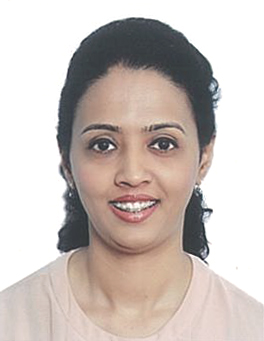                                                                       PEARL.359649@2freemail.com Objective 	To achieve the highest degree of excellence in areas pertaining to financial productsTo enhance skills through constant learning & initiative Core CompetenciesStrong interpersonal skillsFlexible & creativeSound leadership & managerial skills.Demonstrated ability to maintain high productivity and attention to detail amid competing priorities and tight deadlines.Ability to work in a culturally diverse environment.Area of Expertise   Strategic PlanningAnalysing teams Operational risks and formulating goals, short term and long term and developing business and training plans for monitoring and achievement of these goals.Process re-engineering by analysing and streamlining processes to ensure smooth output.      PeopleCan effectively manage a team Building functional skill matrices and effectively cross training membersMotivate staff through training and self-development          Process Migration & ManagementMapping business requirements and co-ordinating in developing, implementing and migrating financial processes in line with the pre-set guidelines.Undertaking responsibilities of streamlining procedures in processes; ensuring uniformity in the process understanding at the client’s and the organization’s end.Monitoring the overall functioning of processes, identifying improvement areas and implementing adequate measures to maximise customer satisfaction level.On boarding new clients on Business Platform              Fixed Income and Derivative Operations/Back office settlementsExperience in complete trade cycle operation i.e. from creation of static, to trade capture, to enrichment, trade confirmation, trade settlement, reconciliation, fails management and reporting,Professional Experience                        National Bank of Ras Al Khaimah (Credit Card Department) March – Nov 2016Underwriting for Credit Card applications Meeting the targeted productivity levels within expected turnaround time and with a high degree of accuracy,Updating the system on the status of the credit card that have been processedAssisting the team with the MIS                                      HSBC Bank Dubai (Commercial Banking) July 2015 –30th Nov 2015Reviewing all the necessary documentation for new accounts and dormant accounts and        Liaising with the customers for the required documentation.KYC checks for all Open account transactions (trade related)Resolving customer queries on phone and emailAssisting the Relationship Manager with Customer Due Diligence reports Assisting the Relationship Managers with the daily business.               GlobeOp Financial Services Private Limited (Jan 2014- June 2014) Assistant ManagerReviewing OTC trades on MarkitWire/ Swapswire and resolving discrepancies by liaising with the client, counterparty and internal teams on trade date so as to ensure smooth generation of P&L to the client on a daily basis. Ensuring that the interest rate swap trades were cleared by Lch Clearnet LtdResolving discrepancies in clearing by liaising with the client, broker and clearing house.Liaising with client for booking unidentified trades in GlobeOp system.Assisting the reconciliation and settlements teams with trade related queries.Trade discrepancy reports monitored daily and continuous follow-up with the team, clients and counterparties.Addressing staff grievances and suggesting improvements in respect to automation of process Identifying key staff and motivating them by assigning challenging rolesControlling attrition rate in the teamKeeping abreast and adhering to guidelines as prescribed by the client.Product handled IRS (Interest rate swaps)Swaptions Credit Default swapsGlobeOp Financial Services (June 2011- Dec 2013 Senior Associate)            The Royal Bank of Scotland Central Enterprises Pvt  Ltd. ( Team Leader  - Hong Kong                                         settlements and Corporate Actions Feb 2010- Feb 2011 )             12th April - 24th April 2010 Refresher training in Hong Kong on the corporate action and Hong                 Kong settlements process Supervising the operational gambit for equity settlements & agency business for the Hong Kong entity  To ensure that the team pre-matches trades executed by the front office and ensure timely settlements through different depositoriesResolving discrepancies occurring in settlements by liaising with the middle office, client service group, custodian and brokers.Reconciliation of stock and cash securities and minimizing breaksEnsuring that the fails database is updated and failed trades are investigated 	Payments to clients via swiftEnsuring that the team carries out the assigned task pertaining to the settlement cycle6th Sept 2010 -18th Sept 2010 training in Hong Kong for system migration. Role and Responsibilities post system migrationTrained the team on the new system enhancements and facilitated as a trainer to the team on the migration  Helped IT in creating scripts for the Singapore entity and tested of scripts written by the IT teamWas a part of the weekly project calls           The Royal Bank of Scotland Central Enterprises Pvt Ltd. (Team Leader-Broker matching                                                for RBS London entity from Sept 2009 to Jan 2010    Ensuring that the team pre-matches trades  and resolves all economic trade details for timely settlement  Acting as a middle office and liaising with the traders and resolving discrepancies, investigating all                     queries for timely settlement of trades Handling the front office and back office systemsABN AMRO CENTRAL ENTERPRISES PVT LTD.   ( Team Leader - GEDD settlements from Oct 2008 to Sept 2009 )12th October 2008 -21st October 2008 sent to UK as process expert to be a part of the ABN Amro system migration.Role and Responsibilities pertaining to migrationTo ensure that the testing of scripts were completed within the required time frame Trained the team on the new enhancements as a trainer to the team on the migration Weekly project calls   Pre- matching of trades executed by the front office and ensuring timely settlement through different depositories.Resolving discrepancies occurring in settlements by liaising with counterparties, agent banks & custodiansRealigning of securities across depositories to ensure settlements & conducting of various security reports for various marketsTimely reconciliation thereby minimizing cash and stock breaks Carrying investigations on failed trades and providing reports to managementSwift payments to clients                   Depository ExposureBrussels (Euroclear)Luxembourg (Clearstream)Exchanges in Germany, Holland, Switzerland &  ItalyABN AMRO CENTRAL ENTERPRISES PVT LTD.   (Analyst GEDD settlements from June 2006 to Sept 2008)             SUMMER TRAINING   (Feb2006 - May 2006)             ICICI Prudential Life Insurance worked as a Management Trainee for ICICI Prudential as a part of the internship       that was conducted by the University during the Management Program.                  Business dynamicsActive involvement in customer acquisition and in person Follow up to pursue sales leads.Handling all paperwork from preliminary conversations with        policy holders.Client retention by pro-actively following up with prospective andClient resolving concerns/grievance.AcademicsMaster’s in Business Administration – Institute of Chartered and Financial Analyst  National College  –  Goa Marketing & Finance - 2006  Bachelor of Commerce   - 2003  Goa UniversityReferencesAvailable on request.Visa StatusHusband’s Sponsorship